提醒的話：1. 請同學詳細填寫，這樣老師較好做統整，學弟妹也較清楚你提供的意見，謝謝！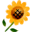 2. 甄選學校、科系請填全名；甄選方式與過程內容書寫不夠請續寫背面。         3. 可直接上輔導處網站http://163.20.152.20/~counselling/new_page_55.htm「甄選入學」區下載本表格，    以電子檔郵寄至typ282@gmail.com信箱，感謝你！　　　　　              甄選學校甄選學校輔仁大學輔仁大學輔仁大學輔仁大學甄選學系甄選學系英文系英文系學生學測分數國英數社自總■大學個人申請□科技校院申請入學□軍事校院■大學個人申請□科技校院申請入學□軍事校院■大學個人申請□科技校院申請入學□軍事校院□正取□備取__名□未錄取□正取□備取__名□未錄取學測分數1315813857■大學個人申請□科技校院申請入學□軍事校院■大學個人申請□科技校院申請入學□軍事校院■大學個人申請□科技校院申請入學□軍事校院□正取□備取__名□未錄取□正取□備取__名□未錄取甄選方式與過程□面試佔(    　%)一、形式：（教授：學生）人數=（3  ：5　），方式：   全英文面試               二、題目：進去前，先給你看一段文章，有關flight attendants，問題由文章衍生，不會很難，只是要聽你的想法，接著就問你個人的問題（未來計畫），最後要你比較一本書和一部電影的不同。■筆試佔(     %)   或  □術科實作佔(     %)  或  □小論文佔(     %)英文作文：給學弟妹的建議，如何過一段快樂又成功的高中三年■其他佔(     %)請註明其他方式，如：備審資料 聽力很難□面試佔(    　%)一、形式：（教授：學生）人數=（3  ：5　），方式：   全英文面試               二、題目：進去前，先給你看一段文章，有關flight attendants，問題由文章衍生，不會很難，只是要聽你的想法，接著就問你個人的問題（未來計畫），最後要你比較一本書和一部電影的不同。■筆試佔(     %)   或  □術科實作佔(     %)  或  □小論文佔(     %)英文作文：給學弟妹的建議，如何過一段快樂又成功的高中三年■其他佔(     %)請註明其他方式，如：備審資料 聽力很難□面試佔(    　%)一、形式：（教授：學生）人數=（3  ：5　），方式：   全英文面試               二、題目：進去前，先給你看一段文章，有關flight attendants，問題由文章衍生，不會很難，只是要聽你的想法，接著就問你個人的問題（未來計畫），最後要你比較一本書和一部電影的不同。■筆試佔(     %)   或  □術科實作佔(     %)  或  □小論文佔(     %)英文作文：給學弟妹的建議，如何過一段快樂又成功的高中三年■其他佔(     %)請註明其他方式，如：備審資料 聽力很難□面試佔(    　%)一、形式：（教授：學生）人數=（3  ：5　），方式：   全英文面試               二、題目：進去前，先給你看一段文章，有關flight attendants，問題由文章衍生，不會很難，只是要聽你的想法，接著就問你個人的問題（未來計畫），最後要你比較一本書和一部電影的不同。■筆試佔(     %)   或  □術科實作佔(     %)  或  □小論文佔(     %)英文作文：給學弟妹的建議，如何過一段快樂又成功的高中三年■其他佔(     %)請註明其他方式，如：備審資料 聽力很難□面試佔(    　%)一、形式：（教授：學生）人數=（3  ：5　），方式：   全英文面試               二、題目：進去前，先給你看一段文章，有關flight attendants，問題由文章衍生，不會很難，只是要聽你的想法，接著就問你個人的問題（未來計畫），最後要你比較一本書和一部電影的不同。■筆試佔(     %)   或  □術科實作佔(     %)  或  □小論文佔(     %)英文作文：給學弟妹的建議，如何過一段快樂又成功的高中三年■其他佔(     %)請註明其他方式，如：備審資料 聽力很難□面試佔(    　%)一、形式：（教授：學生）人數=（3  ：5　），方式：   全英文面試               二、題目：進去前，先給你看一段文章，有關flight attendants，問題由文章衍生，不會很難，只是要聽你的想法，接著就問你個人的問題（未來計畫），最後要你比較一本書和一部電影的不同。■筆試佔(     %)   或  □術科實作佔(     %)  或  □小論文佔(     %)英文作文：給學弟妹的建議，如何過一段快樂又成功的高中三年■其他佔(     %)請註明其他方式，如：備審資料 聽力很難□面試佔(    　%)一、形式：（教授：學生）人數=（3  ：5　），方式：   全英文面試               二、題目：進去前，先給你看一段文章，有關flight attendants，問題由文章衍生，不會很難，只是要聽你的想法，接著就問你個人的問題（未來計畫），最後要你比較一本書和一部電影的不同。■筆試佔(     %)   或  □術科實作佔(     %)  或  □小論文佔(     %)英文作文：給學弟妹的建議，如何過一段快樂又成功的高中三年■其他佔(     %)請註明其他方式，如：備審資料 聽力很難□面試佔(    　%)一、形式：（教授：學生）人數=（3  ：5　），方式：   全英文面試               二、題目：進去前，先給你看一段文章，有關flight attendants，問題由文章衍生，不會很難，只是要聽你的想法，接著就問你個人的問題（未來計畫），最後要你比較一本書和一部電影的不同。■筆試佔(     %)   或  □術科實作佔(     %)  或  □小論文佔(     %)英文作文：給學弟妹的建議，如何過一段快樂又成功的高中三年■其他佔(     %)請註明其他方式，如：備審資料 聽力很難□面試佔(    　%)一、形式：（教授：學生）人數=（3  ：5　），方式：   全英文面試               二、題目：進去前，先給你看一段文章，有關flight attendants，問題由文章衍生，不會很難，只是要聽你的想法，接著就問你個人的問題（未來計畫），最後要你比較一本書和一部電影的不同。■筆試佔(     %)   或  □術科實作佔(     %)  或  □小論文佔(     %)英文作文：給學弟妹的建議，如何過一段快樂又成功的高中三年■其他佔(     %)請註明其他方式，如：備審資料 聽力很難□面試佔(    　%)一、形式：（教授：學生）人數=（3  ：5　），方式：   全英文面試               二、題目：進去前，先給你看一段文章，有關flight attendants，問題由文章衍生，不會很難，只是要聽你的想法，接著就問你個人的問題（未來計畫），最後要你比較一本書和一部電影的不同。■筆試佔(     %)   或  □術科實作佔(     %)  或  □小論文佔(     %)英文作文：給學弟妹的建議，如何過一段快樂又成功的高中三年■其他佔(     %)請註明其他方式，如：備審資料 聽力很難□面試佔(    　%)一、形式：（教授：學生）人數=（3  ：5　），方式：   全英文面試               二、題目：進去前，先給你看一段文章，有關flight attendants，問題由文章衍生，不會很難，只是要聽你的想法，接著就問你個人的問題（未來計畫），最後要你比較一本書和一部電影的不同。■筆試佔(     %)   或  □術科實作佔(     %)  或  □小論文佔(     %)英文作文：給學弟妹的建議，如何過一段快樂又成功的高中三年■其他佔(     %)請註明其他方式，如：備審資料 聽力很難心得與建議◎備審資料製作建議：不用做備審，只要填一張申請表。◎整體準備方向與建議：不用害怕，教授人都非常好（但他們根本就不想聽你自我介紹）可以在面試前，和在是試場幫忙的學長姐聊天（很有幫助喔）◎備審資料製作建議：不用做備審，只要填一張申請表。◎整體準備方向與建議：不用害怕，教授人都非常好（但他們根本就不想聽你自我介紹）可以在面試前，和在是試場幫忙的學長姐聊天（很有幫助喔）◎備審資料製作建議：不用做備審，只要填一張申請表。◎整體準備方向與建議：不用害怕，教授人都非常好（但他們根本就不想聽你自我介紹）可以在面試前，和在是試場幫忙的學長姐聊天（很有幫助喔）◎備審資料製作建議：不用做備審，只要填一張申請表。◎整體準備方向與建議：不用害怕，教授人都非常好（但他們根本就不想聽你自我介紹）可以在面試前，和在是試場幫忙的學長姐聊天（很有幫助喔）◎備審資料製作建議：不用做備審，只要填一張申請表。◎整體準備方向與建議：不用害怕，教授人都非常好（但他們根本就不想聽你自我介紹）可以在面試前，和在是試場幫忙的學長姐聊天（很有幫助喔）◎備審資料製作建議：不用做備審，只要填一張申請表。◎整體準備方向與建議：不用害怕，教授人都非常好（但他們根本就不想聽你自我介紹）可以在面試前，和在是試場幫忙的學長姐聊天（很有幫助喔）◎備審資料製作建議：不用做備審，只要填一張申請表。◎整體準備方向與建議：不用害怕，教授人都非常好（但他們根本就不想聽你自我介紹）可以在面試前，和在是試場幫忙的學長姐聊天（很有幫助喔）◎備審資料製作建議：不用做備審，只要填一張申請表。◎整體準備方向與建議：不用害怕，教授人都非常好（但他們根本就不想聽你自我介紹）可以在面試前，和在是試場幫忙的學長姐聊天（很有幫助喔）◎備審資料製作建議：不用做備審，只要填一張申請表。◎整體準備方向與建議：不用害怕，教授人都非常好（但他們根本就不想聽你自我介紹）可以在面試前，和在是試場幫忙的學長姐聊天（很有幫助喔）◎備審資料製作建議：不用做備審，只要填一張申請表。◎整體準備方向與建議：不用害怕，教授人都非常好（但他們根本就不想聽你自我介紹）可以在面試前，和在是試場幫忙的學長姐聊天（很有幫助喔）◎備審資料製作建議：不用做備審，只要填一張申請表。◎整體準備方向與建議：不用害怕，教授人都非常好（但他們根本就不想聽你自我介紹）可以在面試前，和在是試場幫忙的學長姐聊天（很有幫助喔）手機